Measuring Length and PerimeterMeasuring Length and PerimeterMeasuring Length and PerimeterUses benchmarks to estimate in standard units (m, cm, mm) “I used a big step as a referent for one metre. The classroom is about 7 big steps, or 7 m wide. 
Its perimeter is about 30 big steps, or 30 m.”Measures using standard units (m, cm, mm)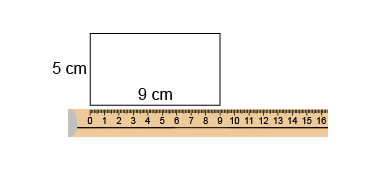 “The perimeter is 28 cm.”Selects and uses appropriate standard units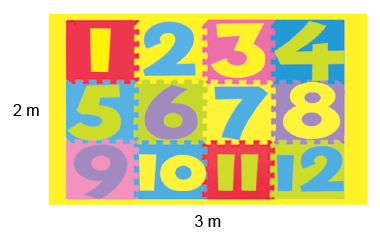 “I would use m because cm and mm are too small. The perimeter is 10 m because 3 + 2 + 3 + 2 = 10.”Observations/DocumentationObservations/DocumentationObservations/DocumentationMeasuring Length and Perimeter (con’t)Measuring Length and Perimeter (con’t)Measuring Length and Perimeter (con’t)Relates standard units of length 
(1 m = 100 cm, 1 cm = 10 mm, 1 m = 1000 mm) 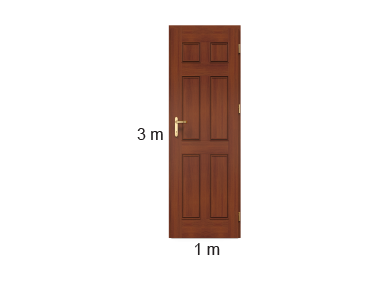 “The door has a perimeter of 8 m. 
Since 1 m = 100 cm, 8 m = 800 cm. 
Since 1 m = 1000 mm, 8 m = 8000 mm.”Measures using imperial units (inch, foot, yard)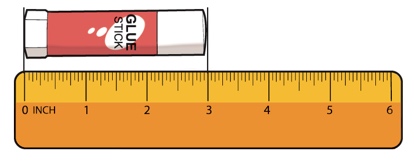 “The glue stick is 3 inches long.”Flexibly approximates conversions among imperial units and between metric and imperial units“There are about 2 cm in 1 inch. 
So, 3 inches is about 3 × 2 cm, or 6 cm. 
The glue stick is about 6 cm long.”Observations/DocumentationObservations/DocumentationObservations/Documentation